SUPPLY LIST MIDDLE SCHOOL – 2020/2021 B. A. Binder (mandatory and must be purchased at Orientation for $25) and will be distributed the first day of school, which includes the following:3-Ring Binder (2 inch width)Homework FolderAssignment Planner5 folders color-coded for 4 core classes and electivesBlank dividers for each subjectPaper reinforcements  Loose-leaf notebook paper (kept in classroom)Other miscellaneous items (to be purchased by parent for each student)1 pack of Blue or Black pens2 packs of Pencils1 pack of markers, colored pencils or crayons1 pack of glue sticks1 pack of Highlighters1 composition notebookCombination Lock for lockerFor Math Classes:  Scientific calculator (TI 30x brand) minimum & graph paperiPAD or Tablet – along with a chargerNOTE:  Teachers may add items specific for their classes during the yearAll new students to Brandon Academy need to have a Hillsborough County Library Card No Rolling Backpacks (must be able to fit in locker)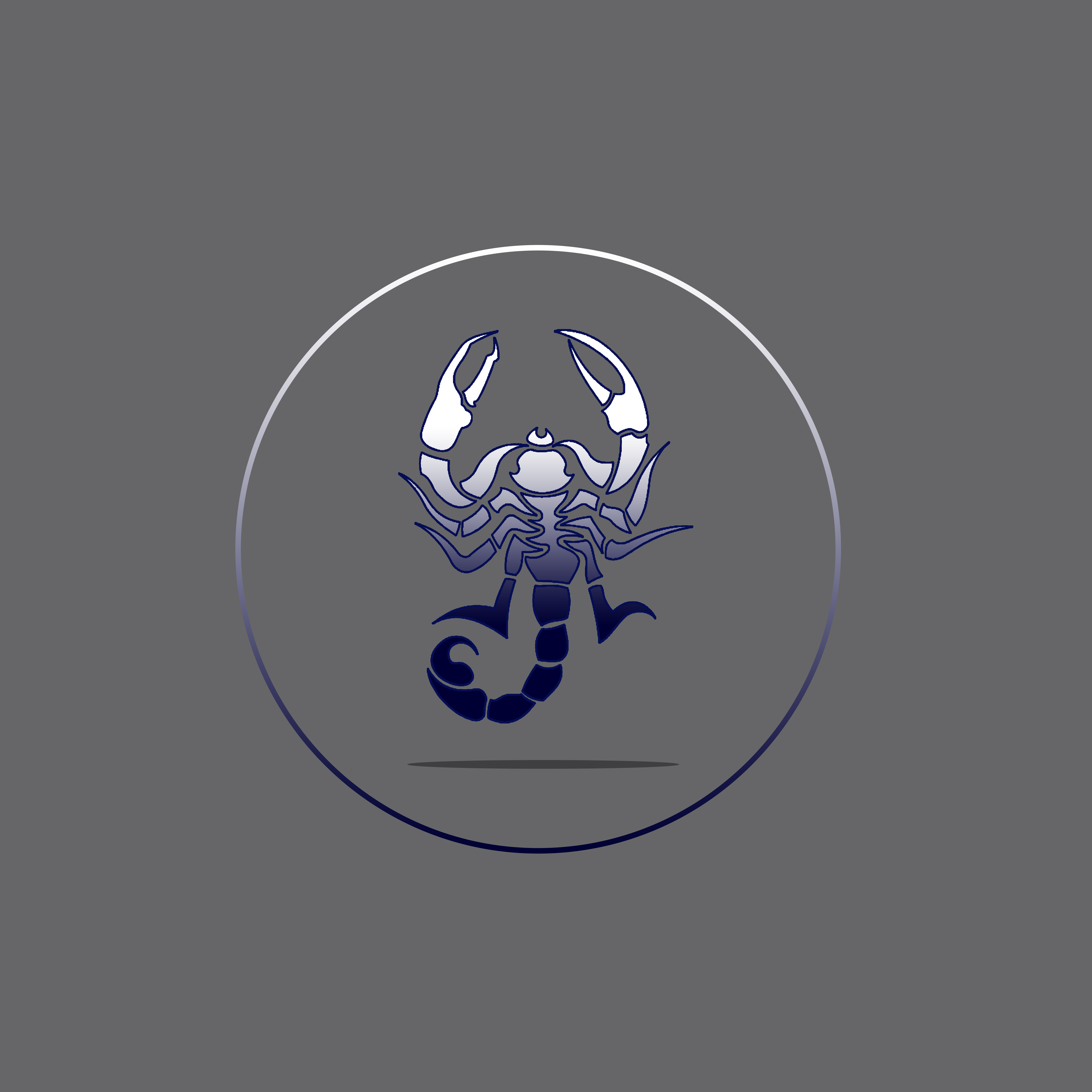 